Звітголови атестаційної комісії про результати атестаціїздобувачів першого (бакалаврського) рівня вищої освіти на факультеті педагогічномуочної та заочної форми навчання зі спеціальності 053 Психологія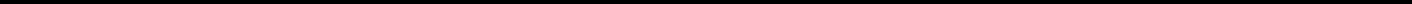 освітньої програми «Практична психологія»Атестаційна комісія № 2 у складі: голова комісії: Шайда Н.П. – кандидат психологічних, доцент, в.о. завідувача кафедри загальної психології, член комісії:  Панасенко Е.А. – доктор педагогічних наук, професор, завідувач кафедри практичної психології, екзаменатор, секретар: Дметерко Н.В. – кандидат психологічних наук, доцент кафедри практичної психології, працювала на педагогічному факультеті 15.06.23, 22.06.23. Атестація випускників освітньої програми «Практична психологія» спеціальності 053 Психологія першого (бакалаврського) освітнього рівня  проводилась у формі публічного захисту кваліфікаційної роботи та комплексного кваліфікаційного іспиту з вікової психології, психологічної діагностики, психологічної корекції, психологічної допомоги в екстремальних ситуаціях.Перед початком атестації було складено програму комплексного кваліфікаційного іспиту з вікової психології, психологічної діагностики, психологічної корекції, психологічної допомоги в екстремальних ситуаціях; розроблено «Методичні вказівки до написання курсових та бакалаврських робіт для здобувачів бакалаврського рівня вищої освіти спеціальності 053 Психологія за освітньо-професійною програмою «Практична психологія». Атестаційній комісії була надана необхідна документація для роботи (списки здобувачів, зведена відомість успішності здобувачів, електронні версії кваліфікаційних робіт, що пройшли передзахист та рекомендовані до захисту та ін.). Хід атестації зафіксовано у протоколах засідання атестаційної комісії.За тиждень до початку роботи атестаційної комісії було створено окрему електронну скриньку атестаційної комісії на поштовому сервері gmail.com – pedfaculty.prac.psychology@gmail.com та постійно діючі посилання на Google-конференції для здобувачів, які складали атестаційні екзамени та захищали кваліфікаційні роботи.Методичне забезпечення атестації наведено у таблиці 1-3.Таблиця 1Методичне забезпечення атестації здобувачів першого (бакалаврського) рівня вищої освітиКваліфікаційний іспит з вікової психології, психологічної діагностики, психологічної корекції, психологічної допомоги в екстремальних ситуаціях проходив 15.06.23. з 9.00 до 15.00 по відеозв’язку на платформі Google Meet. Напередодні атестації екзаменатором була проведена консультація зі здобувачами. Під час атестаційного іспиту було забезпечено рандомний вибір білетів здобувачами, які були надіслані їм на електронні скриньки. Здобувачі одержали завдання та зразок титульного аркушу. Титульний аркуш здобувачі заповнили рукописно та засвідчили його особистим підписом із розшифровкою. Після завершення фотокопії титульного аркуша та електронні заповнені листи відповідей здобувачів були надіслані на електронну скриньку атестаційної комісії на поштовому сервері gmail.com – pedfaculty.prac.psychology@gmail.com. Після перевірки виконаних завдань секретар АК повідомив здобувачам результати атестації. Публічний захист кваліфікаційної роботи проходив 22.06.23. по відеозв’язку на платформі Google Meet. Всі здобувачі в запланований час о 9.00 приєдналися до Google-конференції. Доповіді здобувачів були змістовними і супроводжувались презентаціями результатів наукових досліджень.Аналіз результатів комплексного кваліфікаційного іспиту та захисту кваліфікаційної роботи засвідчує, що здобувачі першого (бакалаврського) рівня денної та заочної форми, які навчались за ОПП «Практична психологія», опанували компетентностями та програмними результатами навчання, що передбачені Стандартом вищої освіти спеціальності 053 Психологія.Кількісні показники результатів складання іспитів наведені у таблиці 4.Таблиця 4Кількісні показники результатів атестації у 2023 роціРезультати випуску, використання здобувачів вищої освіти наведені у таблиці 5.Таблиця 5.Результати випуску, використання здобувачів вищої освітиЗауваження та пропозиції щодо проведення атестації.1. Відзначаємо ґрунтовність та змістовність тестових завдань, проте варто до них включити розв’язання здобувачами вищої освіти психологічних кейсів.2. Констатуємо актуальність усіх тем кваліфікаційних робіт, проте варто розширити тематику, пов’язану із допомогою військовослужбовцям, членам їх родин та особам, постраждалим в наслідок повномасштабної війни.Голова АК	Шайда Н.П.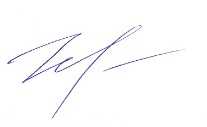 Член АК 	Панасенко Е.А.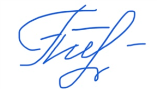 „_22__”червня 2023 року№Вид атестаціїІнформація про наявність («+» або «-«)Інформація про наявність («+» або «-«)з/пМетодичні розробкиПрограми АІКомплексний кваліфікаційний іспит з вікової психології, психологічної діагностики, психологічної корекції, психологічної допомоги в екстремальних ситуаціях++2Захист кваліфікаційних робіт +ФормаЗ числа допущених до екзаменів абоЗ числа допущених до екзаменів абоЗ числа допущених до екзаменів абоЗ числа допущених до екзаменів абоОдержали оцінкиОдержали оцінкиатестаціїкваліфікаційного іспитукваліфікаційного іспитукваліфікаційного іспитуз`яви-не з`явилосяне з`явилосяВідмінноДобреЗадовіль-Незадові-лосянольноз поважнихбез поважнихобставинобставинПерший (бакалаврський )рівень вищої освітиПерший (бакалаврський )рівень вищої освітиПерший (бакалаврський )рівень вищої освітиПерший (бакалаврський )рівень вищої освітиПерший (бакалаврський )рівень вищої освітиКомплексний кваліфікаційний іспит з вікової психології, психологічної діагностики, психологічної корекції, психологічної допомоги в екстремальних ситуаціях624Захист кваліфікаційних робіт66№Показник2023 рікп/пПоказник2023 рікп/п11.Кількість здобувачів вищої освіти (всього)6- магістрів- 22.Кількість здобувачів вищої освіти, що отримали диплом звідзнакою (всього)бакалаврівЧастка здобувачів вищої освіти, які склали іспити на«відмінно» та «добре» (%):100 %2– магістрівЧастка здобувачів вищої освіти, які захистили кваліфікаційну100 %роботу на «відмінно» та «добре» (%):- магістрів44.Частка здобувачів вищої освіти, що навчались за держзамовленням і отримали місця призначення (%)55.Частка здобувачів вищої освіти, рекомендованих доаспірантури(%)66.Частка здобувачів вищої освіти, на яких навчальний закладмає дані про їх місце роботи і посаду (%)50%